 JELOVNIK ZA PRODUŽENI BORAVAK 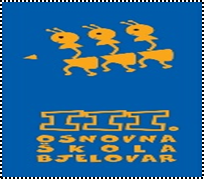 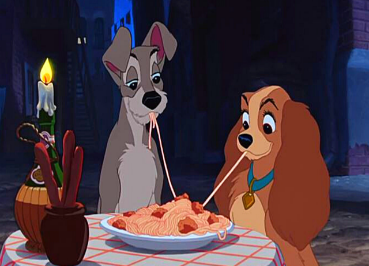 1.tjedanDoručakRučakUžinaponedjeljak(jutro)integralni šareni sendvič, čaj s medomjuha sa povrćem, juneća šnicla, đuveč, zelena salata,kruhutorakmlijeko, kruh s namazom,voćevarivo od miješanih grahorica, kruh,voćesrijedaKukuruzni žganci sa probiotik jogurtom juha od bundeve, pileći ražnjići,pire od mrkve,cikla,kruhčetvrtakGriz na mlijeku sa vitaminskim kakaomgoveđa juha sa taranicom, restani krumpir sa komadićama mesa, paprika,kruh,voćepetakzobene pahuljice na mlijekudalmatinska juha, riblji prutići,kuhani krumpir s blitvom,cikla,kruh2.tjedanponedjeljaksekeli gulaš,pire krumpir,kruhkolačutorakjuha od brokule,pečena piletina,pire od mrkve,cikla,kruhjogurt s probiotikomsrijedakrem juha od paradajza,kosani odrezak na posteljici od špinata,kruhPalaćinke sa vitaminskim kakaomčetvrtakjuha sa slovima, zapečena tjestenina sa pletinom i rajčicama, zelenena salata sa kukuruzom, kruhkompotpetakpileća juha sa žličnjacima,musaka od špinata i svježeg sira,zelena salata s mrkvomvoćna štrudla3.tjedanponedjeljakkruh sa putrom i medom,vitaminski napitakmiješano varivo s bijelim mesom i noklicama,kruhutorakkrafna i čajvarivo od zelja sa kobasicom,kruh, voćesrijedakukuruzne pahuljice sa mlijekomkrem juha od gljiva, odrezak na naglo,krumpir saltačetvrtakšmarn s pekmezom, mlijekopileća juha sa rezancima,bolonjez,sezonska salatapetakpecivo sa sjemenkama, vitaminski kakaogoveđa juha, riblji file,blitva lešo sa batatom,kruh4.tjedanponedjeljakvarivo od poriluka sa ječmenom kašom i kockicama mesa,kruhbuhtlautorakbistra juha, musaka sa mljevenim mesom,kiseli krastavcipita od sirasrijedavarivo od graha, kruh voćečetvrtakdalmatinska juha, granadir marš, ciklapudingpetakparadajz juha s taranicom, riblji i krumpir prutići, krastavcivoćna salata